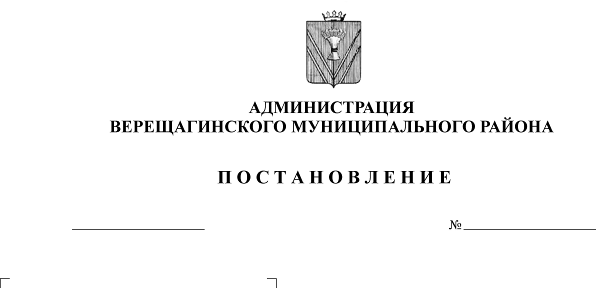 На основании бюджета муниципального образования «Зюкайское сельское поселение» на 2019 год и плановый период 2020 - 2021 годы, утвержденного решением Совета Депутатов муниципального образования «Зюкайское сельское поселение» Верещагинского муниципального района Пермского края от              24 декабря 2018 года №10/39, руководствуясь Уставом муниципального образования «Верещагинский муниципальный район Пермского края», администрация Верещагинского муниципального района ПОСТАНОВЛЯЕТ:Внести в постановление администрации муниципального образования «Зюкайское сельское поселение» Верещагинского муниципального района Пермского края от 27 октября 2017 года №163 «Об утверждении муниципальной программы «Развитие культуры в МО «Зюкайское сельское поселение» на 2018-2021 годы» следующие изменения:Пункт 4 изложить в новой редакции: «4. Контроль исполнения настоящего постановления возложить на первого заместителя главы администрации муниципального района Нохрина Д.А.». Внести в муниципальную программу «Развитие культуры в МО «Зюкайское сельское поселение» на 2018-2021 годы» (далее – Программа) следующие изменения: Паспорт Программы изложить в новой редакции (приложение 1);Дополнить Программу приложением №2 «Финансовое обеспечение муниципальной программы «Развитие культуры в МО «Зюкайское сельское поселение» на 2018-2021 годы»3. Настоящее постановление вступает в силу с момента опубликования в районной газете «Заря» и распространяется на правоотношения, возникшие с        01 апреля 2019 года. Глава муниципального района-глава администрации Верещагинскогомуниципального района			            			С.В. КондратьевПриложение 1 к постановлению администрацииВерещагинского муниципального районаот 07.05.2019 № 254-01-01-345Приложение к муниципальной программе «Развитие культуры в МО «Зюкайское сельское поселение» на 2018-2021 годы»	Паспорт муниципальной программы«Развитие культуры в МО «Зюкайское сельское поселение» на 2018–2020 годы» Приложение 2 к постановлению администрацииВерещагинского муниципального районаот 07.05.2019 № 254-01-01-345Приложение к муниципальной программе «Развитие культуры в МО «Зюкайское сельское поселение» на 2018-2021 годы»	Финансовое обеспечение муниципальной программы «Развитие культуры в МО «Зюкайское сельское поселение» на 2018-2021 годы»Ответственный исполнитель программыМуниципальное бюджетное учреждение культуры «Зюкайский центр досуга»Муниципальное бюджетное учреждение культуры «Зюкайский центр досуга»Муниципальное бюджетное учреждение культуры «Зюкайский центр досуга»Муниципальное бюджетное учреждение культуры «Зюкайский центр досуга»Муниципальное бюджетное учреждение культуры «Зюкайский центр досуга»Муниципальное бюджетное учреждение культуры «Зюкайский центр досуга»Муниципальное бюджетное учреждение культуры «Зюкайский центр досуга»Муниципальное бюджетное учреждение культуры «Зюкайский центр досуга»Муниципальное бюджетное учреждение культуры «Зюкайский центр досуга»Участники программыМуниципальное бюджетное учреждение культуры «Зюкайский центр досуга», администрация Верещагинского муниципального районаМуниципальное бюджетное учреждение культуры «Зюкайский центр досуга», администрация Верещагинского муниципального районаМуниципальное бюджетное учреждение культуры «Зюкайский центр досуга», администрация Верещагинского муниципального районаМуниципальное бюджетное учреждение культуры «Зюкайский центр досуга», администрация Верещагинского муниципального районаМуниципальное бюджетное учреждение культуры «Зюкайский центр досуга», администрация Верещагинского муниципального районаМуниципальное бюджетное учреждение культуры «Зюкайский центр досуга», администрация Верещагинского муниципального районаМуниципальное бюджетное учреждение культуры «Зюкайский центр досуга», администрация Верещагинского муниципального районаМуниципальное бюджетное учреждение культуры «Зюкайский центр досуга», администрация Верещагинского муниципального районаМуниципальное бюджетное учреждение культуры «Зюкайский центр досуга», администрация Верещагинского муниципального районаПодпрограммы программыПодпрограмма «Сохранение и развитие традиционной культуры, самодеятельного художественного творчества, культурно - досуговой деятельности». Подпрограмма «Поддержка инициатив граждан по совершенствованию культуры проживания и взаимодействия органов местного самоуправления с организациями и населением».Подпрограмма «Сохранение и развитие традиционной культуры, самодеятельного художественного творчества, культурно - досуговой деятельности». Подпрограмма «Поддержка инициатив граждан по совершенствованию культуры проживания и взаимодействия органов местного самоуправления с организациями и населением».Подпрограмма «Сохранение и развитие традиционной культуры, самодеятельного художественного творчества, культурно - досуговой деятельности». Подпрограмма «Поддержка инициатив граждан по совершенствованию культуры проживания и взаимодействия органов местного самоуправления с организациями и населением».Подпрограмма «Сохранение и развитие традиционной культуры, самодеятельного художественного творчества, культурно - досуговой деятельности». Подпрограмма «Поддержка инициатив граждан по совершенствованию культуры проживания и взаимодействия органов местного самоуправления с организациями и населением».Подпрограмма «Сохранение и развитие традиционной культуры, самодеятельного художественного творчества, культурно - досуговой деятельности». Подпрограмма «Поддержка инициатив граждан по совершенствованию культуры проживания и взаимодействия органов местного самоуправления с организациями и населением».Подпрограмма «Сохранение и развитие традиционной культуры, самодеятельного художественного творчества, культурно - досуговой деятельности». Подпрограмма «Поддержка инициатив граждан по совершенствованию культуры проживания и взаимодействия органов местного самоуправления с организациями и населением».Подпрограмма «Сохранение и развитие традиционной культуры, самодеятельного художественного творчества, культурно - досуговой деятельности». Подпрограмма «Поддержка инициатив граждан по совершенствованию культуры проживания и взаимодействия органов местного самоуправления с организациями и населением».Подпрограмма «Сохранение и развитие традиционной культуры, самодеятельного художественного творчества, культурно - досуговой деятельности». Подпрограмма «Поддержка инициатив граждан по совершенствованию культуры проживания и взаимодействия органов местного самоуправления с организациями и населением».Подпрограмма «Сохранение и развитие традиционной культуры, самодеятельного художественного творчества, культурно - досуговой деятельности». Подпрограмма «Поддержка инициатив граждан по совершенствованию культуры проживания и взаимодействия органов местного самоуправления с организациями и населением».Цели программыСоздание условий для обеспечения  широкого  участия  жителей поселения в  культурном  процессе, в повышении уровня культуры жизнедеятельности  и обеспечение доступа  всех  категорий населения к культурному  наследию  и  культурным  ценностямСоздание условий для обеспечения  широкого  участия  жителей поселения в  культурном  процессе, в повышении уровня культуры жизнедеятельности  и обеспечение доступа  всех  категорий населения к культурному  наследию  и  культурным  ценностямСоздание условий для обеспечения  широкого  участия  жителей поселения в  культурном  процессе, в повышении уровня культуры жизнедеятельности  и обеспечение доступа  всех  категорий населения к культурному  наследию  и  культурным  ценностямСоздание условий для обеспечения  широкого  участия  жителей поселения в  культурном  процессе, в повышении уровня культуры жизнедеятельности  и обеспечение доступа  всех  категорий населения к культурному  наследию  и  культурным  ценностямСоздание условий для обеспечения  широкого  участия  жителей поселения в  культурном  процессе, в повышении уровня культуры жизнедеятельности  и обеспечение доступа  всех  категорий населения к культурному  наследию  и  культурным  ценностямСоздание условий для обеспечения  широкого  участия  жителей поселения в  культурном  процессе, в повышении уровня культуры жизнедеятельности  и обеспечение доступа  всех  категорий населения к культурному  наследию  и  культурным  ценностямСоздание условий для обеспечения  широкого  участия  жителей поселения в  культурном  процессе, в повышении уровня культуры жизнедеятельности  и обеспечение доступа  всех  категорий населения к культурному  наследию  и  культурным  ценностямСоздание условий для обеспечения  широкого  участия  жителей поселения в  культурном  процессе, в повышении уровня культуры жизнедеятельности  и обеспечение доступа  всех  категорий населения к культурному  наследию  и  культурным  ценностямСоздание условий для обеспечения  широкого  участия  жителей поселения в  культурном  процессе, в повышении уровня культуры жизнедеятельности  и обеспечение доступа  всех  категорий населения к культурному  наследию  и  культурным  ценностямЗадачи программы1.Сохранение и развитие культурного потенциала сельского поселения через:-сохранение и развитие  различных форм культурно-просветительной и культурно - досуговой деятельности для обеспечения досуга населения.2.Создание благоприятных условий для развития творчества и культурно-исторического пространства через:-содействие развитию самодеятельного художественного любительского творчества МО «Зюкайское сельское поселение» на краевом, российском и международном уровне.3.Сохранение и укрепление материально-технической базы учреждений культуры, способствующей развитию новых, современных форм работы.1.Сохранение и развитие культурного потенциала сельского поселения через:-сохранение и развитие  различных форм культурно-просветительной и культурно - досуговой деятельности для обеспечения досуга населения.2.Создание благоприятных условий для развития творчества и культурно-исторического пространства через:-содействие развитию самодеятельного художественного любительского творчества МО «Зюкайское сельское поселение» на краевом, российском и международном уровне.3.Сохранение и укрепление материально-технической базы учреждений культуры, способствующей развитию новых, современных форм работы.1.Сохранение и развитие культурного потенциала сельского поселения через:-сохранение и развитие  различных форм культурно-просветительной и культурно - досуговой деятельности для обеспечения досуга населения.2.Создание благоприятных условий для развития творчества и культурно-исторического пространства через:-содействие развитию самодеятельного художественного любительского творчества МО «Зюкайское сельское поселение» на краевом, российском и международном уровне.3.Сохранение и укрепление материально-технической базы учреждений культуры, способствующей развитию новых, современных форм работы.1.Сохранение и развитие культурного потенциала сельского поселения через:-сохранение и развитие  различных форм культурно-просветительной и культурно - досуговой деятельности для обеспечения досуга населения.2.Создание благоприятных условий для развития творчества и культурно-исторического пространства через:-содействие развитию самодеятельного художественного любительского творчества МО «Зюкайское сельское поселение» на краевом, российском и международном уровне.3.Сохранение и укрепление материально-технической базы учреждений культуры, способствующей развитию новых, современных форм работы.1.Сохранение и развитие культурного потенциала сельского поселения через:-сохранение и развитие  различных форм культурно-просветительной и культурно - досуговой деятельности для обеспечения досуга населения.2.Создание благоприятных условий для развития творчества и культурно-исторического пространства через:-содействие развитию самодеятельного художественного любительского творчества МО «Зюкайское сельское поселение» на краевом, российском и международном уровне.3.Сохранение и укрепление материально-технической базы учреждений культуры, способствующей развитию новых, современных форм работы.1.Сохранение и развитие культурного потенциала сельского поселения через:-сохранение и развитие  различных форм культурно-просветительной и культурно - досуговой деятельности для обеспечения досуга населения.2.Создание благоприятных условий для развития творчества и культурно-исторического пространства через:-содействие развитию самодеятельного художественного любительского творчества МО «Зюкайское сельское поселение» на краевом, российском и международном уровне.3.Сохранение и укрепление материально-технической базы учреждений культуры, способствующей развитию новых, современных форм работы.1.Сохранение и развитие культурного потенциала сельского поселения через:-сохранение и развитие  различных форм культурно-просветительной и культурно - досуговой деятельности для обеспечения досуга населения.2.Создание благоприятных условий для развития творчества и культурно-исторического пространства через:-содействие развитию самодеятельного художественного любительского творчества МО «Зюкайское сельское поселение» на краевом, российском и международном уровне.3.Сохранение и укрепление материально-технической базы учреждений культуры, способствующей развитию новых, современных форм работы.1.Сохранение и развитие культурного потенциала сельского поселения через:-сохранение и развитие  различных форм культурно-просветительной и культурно - досуговой деятельности для обеспечения досуга населения.2.Создание благоприятных условий для развития творчества и культурно-исторического пространства через:-содействие развитию самодеятельного художественного любительского творчества МО «Зюкайское сельское поселение» на краевом, российском и международном уровне.3.Сохранение и укрепление материально-технической базы учреждений культуры, способствующей развитию новых, современных форм работы.1.Сохранение и развитие культурного потенциала сельского поселения через:-сохранение и развитие  различных форм культурно-просветительной и культурно - досуговой деятельности для обеспечения досуга населения.2.Создание благоприятных условий для развития творчества и культурно-исторического пространства через:-содействие развитию самодеятельного художественного любительского творчества МО «Зюкайское сельское поселение» на краевом, российском и международном уровне.3.Сохранение и укрепление материально-технической базы учреждений культуры, способствующей развитию новых, современных форм работы.Ожидаемые результаты реализации программыПовышение профессионального уровня творческой деятельности самодеятельных коллективов и отдельных исполнителей через,рост достижений самодеятельных коллективов в фестивалях, конкурсах и других мероприятиях межмуниципального, краевого, регионального, российского и международного уровня.Сохранение постоянно действующих клубных формирований (в том числе коллективов художественной самодеятельности и любительских досуговых объединений), Стабильное количество жителей поселения, занимающихся в клубных формированиях.Увеличение числа жителей поселения, посещающих мероприятия культурно-исторической направленности.Освоение новых форм и направлений историко-культурной деятельности.Сохранение и развитие сети учреждений культуры, и её материально- технической базы.Сохранение  и обновление кадрового потенциала, повышение его профессионального уровня.Оптимизация расходования бюджетных средств, сосредоточение ресурсов на решении приоритетных задач в сфере культуры.Обеспечение открытости и гласности деятельности органов местного самоуправления.Выстраивание партнерских отношений органов местного самоуправления с предприятиями, учреждениями, общественностью поселения.Повышение интереса  населения к мероприятиям по месту жительства, популяризация  активных, творческих форм занятости населения.Повышение профессионального уровня творческой деятельности самодеятельных коллективов и отдельных исполнителей через,рост достижений самодеятельных коллективов в фестивалях, конкурсах и других мероприятиях межмуниципального, краевого, регионального, российского и международного уровня.Сохранение постоянно действующих клубных формирований (в том числе коллективов художественной самодеятельности и любительских досуговых объединений), Стабильное количество жителей поселения, занимающихся в клубных формированиях.Увеличение числа жителей поселения, посещающих мероприятия культурно-исторической направленности.Освоение новых форм и направлений историко-культурной деятельности.Сохранение и развитие сети учреждений культуры, и её материально- технической базы.Сохранение  и обновление кадрового потенциала, повышение его профессионального уровня.Оптимизация расходования бюджетных средств, сосредоточение ресурсов на решении приоритетных задач в сфере культуры.Обеспечение открытости и гласности деятельности органов местного самоуправления.Выстраивание партнерских отношений органов местного самоуправления с предприятиями, учреждениями, общественностью поселения.Повышение интереса  населения к мероприятиям по месту жительства, популяризация  активных, творческих форм занятости населения.Повышение профессионального уровня творческой деятельности самодеятельных коллективов и отдельных исполнителей через,рост достижений самодеятельных коллективов в фестивалях, конкурсах и других мероприятиях межмуниципального, краевого, регионального, российского и международного уровня.Сохранение постоянно действующих клубных формирований (в том числе коллективов художественной самодеятельности и любительских досуговых объединений), Стабильное количество жителей поселения, занимающихся в клубных формированиях.Увеличение числа жителей поселения, посещающих мероприятия культурно-исторической направленности.Освоение новых форм и направлений историко-культурной деятельности.Сохранение и развитие сети учреждений культуры, и её материально- технической базы.Сохранение  и обновление кадрового потенциала, повышение его профессионального уровня.Оптимизация расходования бюджетных средств, сосредоточение ресурсов на решении приоритетных задач в сфере культуры.Обеспечение открытости и гласности деятельности органов местного самоуправления.Выстраивание партнерских отношений органов местного самоуправления с предприятиями, учреждениями, общественностью поселения.Повышение интереса  населения к мероприятиям по месту жительства, популяризация  активных, творческих форм занятости населения.Повышение профессионального уровня творческой деятельности самодеятельных коллективов и отдельных исполнителей через,рост достижений самодеятельных коллективов в фестивалях, конкурсах и других мероприятиях межмуниципального, краевого, регионального, российского и международного уровня.Сохранение постоянно действующих клубных формирований (в том числе коллективов художественной самодеятельности и любительских досуговых объединений), Стабильное количество жителей поселения, занимающихся в клубных формированиях.Увеличение числа жителей поселения, посещающих мероприятия культурно-исторической направленности.Освоение новых форм и направлений историко-культурной деятельности.Сохранение и развитие сети учреждений культуры, и её материально- технической базы.Сохранение  и обновление кадрового потенциала, повышение его профессионального уровня.Оптимизация расходования бюджетных средств, сосредоточение ресурсов на решении приоритетных задач в сфере культуры.Обеспечение открытости и гласности деятельности органов местного самоуправления.Выстраивание партнерских отношений органов местного самоуправления с предприятиями, учреждениями, общественностью поселения.Повышение интереса  населения к мероприятиям по месту жительства, популяризация  активных, творческих форм занятости населения.Повышение профессионального уровня творческой деятельности самодеятельных коллективов и отдельных исполнителей через,рост достижений самодеятельных коллективов в фестивалях, конкурсах и других мероприятиях межмуниципального, краевого, регионального, российского и международного уровня.Сохранение постоянно действующих клубных формирований (в том числе коллективов художественной самодеятельности и любительских досуговых объединений), Стабильное количество жителей поселения, занимающихся в клубных формированиях.Увеличение числа жителей поселения, посещающих мероприятия культурно-исторической направленности.Освоение новых форм и направлений историко-культурной деятельности.Сохранение и развитие сети учреждений культуры, и её материально- технической базы.Сохранение  и обновление кадрового потенциала, повышение его профессионального уровня.Оптимизация расходования бюджетных средств, сосредоточение ресурсов на решении приоритетных задач в сфере культуры.Обеспечение открытости и гласности деятельности органов местного самоуправления.Выстраивание партнерских отношений органов местного самоуправления с предприятиями, учреждениями, общественностью поселения.Повышение интереса  населения к мероприятиям по месту жительства, популяризация  активных, творческих форм занятости населения.Повышение профессионального уровня творческой деятельности самодеятельных коллективов и отдельных исполнителей через,рост достижений самодеятельных коллективов в фестивалях, конкурсах и других мероприятиях межмуниципального, краевого, регионального, российского и международного уровня.Сохранение постоянно действующих клубных формирований (в том числе коллективов художественной самодеятельности и любительских досуговых объединений), Стабильное количество жителей поселения, занимающихся в клубных формированиях.Увеличение числа жителей поселения, посещающих мероприятия культурно-исторической направленности.Освоение новых форм и направлений историко-культурной деятельности.Сохранение и развитие сети учреждений культуры, и её материально- технической базы.Сохранение  и обновление кадрового потенциала, повышение его профессионального уровня.Оптимизация расходования бюджетных средств, сосредоточение ресурсов на решении приоритетных задач в сфере культуры.Обеспечение открытости и гласности деятельности органов местного самоуправления.Выстраивание партнерских отношений органов местного самоуправления с предприятиями, учреждениями, общественностью поселения.Повышение интереса  населения к мероприятиям по месту жительства, популяризация  активных, творческих форм занятости населения.Повышение профессионального уровня творческой деятельности самодеятельных коллективов и отдельных исполнителей через,рост достижений самодеятельных коллективов в фестивалях, конкурсах и других мероприятиях межмуниципального, краевого, регионального, российского и международного уровня.Сохранение постоянно действующих клубных формирований (в том числе коллективов художественной самодеятельности и любительских досуговых объединений), Стабильное количество жителей поселения, занимающихся в клубных формированиях.Увеличение числа жителей поселения, посещающих мероприятия культурно-исторической направленности.Освоение новых форм и направлений историко-культурной деятельности.Сохранение и развитие сети учреждений культуры, и её материально- технической базы.Сохранение  и обновление кадрового потенциала, повышение его профессионального уровня.Оптимизация расходования бюджетных средств, сосредоточение ресурсов на решении приоритетных задач в сфере культуры.Обеспечение открытости и гласности деятельности органов местного самоуправления.Выстраивание партнерских отношений органов местного самоуправления с предприятиями, учреждениями, общественностью поселения.Повышение интереса  населения к мероприятиям по месту жительства, популяризация  активных, творческих форм занятости населения.Повышение профессионального уровня творческой деятельности самодеятельных коллективов и отдельных исполнителей через,рост достижений самодеятельных коллективов в фестивалях, конкурсах и других мероприятиях межмуниципального, краевого, регионального, российского и международного уровня.Сохранение постоянно действующих клубных формирований (в том числе коллективов художественной самодеятельности и любительских досуговых объединений), Стабильное количество жителей поселения, занимающихся в клубных формированиях.Увеличение числа жителей поселения, посещающих мероприятия культурно-исторической направленности.Освоение новых форм и направлений историко-культурной деятельности.Сохранение и развитие сети учреждений культуры, и её материально- технической базы.Сохранение  и обновление кадрового потенциала, повышение его профессионального уровня.Оптимизация расходования бюджетных средств, сосредоточение ресурсов на решении приоритетных задач в сфере культуры.Обеспечение открытости и гласности деятельности органов местного самоуправления.Выстраивание партнерских отношений органов местного самоуправления с предприятиями, учреждениями, общественностью поселения.Повышение интереса  населения к мероприятиям по месту жительства, популяризация  активных, творческих форм занятости населения.Повышение профессионального уровня творческой деятельности самодеятельных коллективов и отдельных исполнителей через,рост достижений самодеятельных коллективов в фестивалях, конкурсах и других мероприятиях межмуниципального, краевого, регионального, российского и международного уровня.Сохранение постоянно действующих клубных формирований (в том числе коллективов художественной самодеятельности и любительских досуговых объединений), Стабильное количество жителей поселения, занимающихся в клубных формированиях.Увеличение числа жителей поселения, посещающих мероприятия культурно-исторической направленности.Освоение новых форм и направлений историко-культурной деятельности.Сохранение и развитие сети учреждений культуры, и её материально- технической базы.Сохранение  и обновление кадрового потенциала, повышение его профессионального уровня.Оптимизация расходования бюджетных средств, сосредоточение ресурсов на решении приоритетных задач в сфере культуры.Обеспечение открытости и гласности деятельности органов местного самоуправления.Выстраивание партнерских отношений органов местного самоуправления с предприятиями, учреждениями, общественностью поселения.Повышение интереса  населения к мероприятиям по месту жительства, популяризация  активных, творческих форм занятости населения.Этапы и сроки реализации программы2018-2021 годы2018-2021 годы2018-2021 годы2018-2021 годы2018-2021 годы2018-2021 годы2018-2021 годы2018-2021 годы2018-2021 годыЦелевые показатели программыНаименование показателейед. изм.Плановое значение показателейПлановое значение показателейПлановое значение показателейПлановое значение показателейПлановое значение показателейПлановое значение показателейПлановое значение показателейЦелевые показатели программыНаименование показателейед. изм.2018(факт)2018(факт)2019(план)2019(план)2020(план)2020(план)2021(план)Целевые показатели программыКоличество  культурно-массовых мероприятий всегошт.393393350350350350350Целевые показатели программыЧисло  зрителей мероприятий всегочел Не менее 20000Не менее 20000Не менее 20000Не менее 20000Не менее 20000Не менее 20000Не менее 20000Целевые показатели программыКоличество досуговых формирований всегошт.11111111111111Целевые показатели программыЧисленность участников досуговых формированийчел.130130130130130130130Целевые показатели программыКоличество  концертных выступлений базовых коллективовшт.15151515151515Участие  базовых коллективов в фестивалях и конкурсах международного, регионального, краевого уровнякол-во0000000Количество выставок,  экспозиций и  экскурсий0000000Число участников мероприятий научно-просветительской, музейно-образовательной деятельности0000000Количество участников мероприятий по месту жительствакол-во11000110001150011500125001250013000Объемы и источники финансирования программыИсточники финансированияРасходы (тыс. руб.)Расходы (тыс. руб.)Расходы (тыс. руб.)Расходы (тыс. руб.)Расходы (тыс. руб.)Расходы (тыс. руб.)Расходы (тыс. руб.)Расходы (тыс. руб.)Объемы и источники финансирования программы2019 год2019 год2020 год2020 год2021 год2021 годИтогоИтогоОбъемы и источники финансирования программыВсего, 
в том числе:3172,523172,523207,133207,133265,803265,809645,459645,45Объемы и источники финансирования программыБюджет поселения3172,523172,523207,133207,133265,803265,809645,459645,45Объемы и источники финансирования программыКраевой бюджет0,000,000,000,000,000,000,000,00Объемы и источники финансирования программыФедеральный бюджет0,000,000,000,000,000,000,000,00Объемы и источники финансирования программыВнебюджетные источники0,000,000,000,000,000,000,000,00№ п/пНаименование муниципальной программы, подпрограммы, задачи, мероприятия Расходы на период действия программы, Расходы на период действия программы, Расходы на период действия программы, Расходы на период действия программы, Расходы на период действия программы, № п/пНаименование муниципальной программы, подпрограммы, задачи, мероприятия в том числе  по источникам финансирования ВСЕГО (руб.)  в том числе по годам (руб.)в том числе по годам (руб.)в том числе по годам (руб.)№ п/пНаименование муниципальной программы, подпрограммы, задачи, мероприятия в том числе  по источникам финансирования ВСЕГО (руб.)  20192020 20211234567Развитие культуры в МО «Зюкайское сельское поселение» на 2018-2021 годыВсего:9 645 452,003 066 094,003 207 135,003 265 797,00Федеральный бюджет0,000,000,000,00Краевой бюджет0,000,000,000,00Бюджет поселения9 645 452,003 066 094,003 207 135,003 265 797,00Внебюджетные источники0,000,000,000,001.Создание благоприятных условий для развития творчества и культурно-исторического пространстваВсего:9 645 452,003 066 094,003 207 135,003 265 797,001.1.Предоставление муниципальных услуг по организации и проведению культурно-массовых мероприятий и организации досугаВсего:9 645 452,003 066 094,003 207 135,003 265 797,00Федеральный бюджет0,000,000,000,00Краевой бюджет0,000,000,000,00Бюджет поселения9 645 452,003 066 094,003 207 135,003 265 797,00Внебюджетные источники0,000,000,000,00